УКРАЇНА     ЧЕРНІГІВСЬКА МІСЬКА РАДА     ВИКОНАВЧИЙ КОМІТЕТ  Р І Ш Е Н Н Я7 червня 2018 року					№ 257Про зміну статусу квартири таприсвоєння поштової адресиРозглянувши заяву власника квартири № … у житловому будинку № … по вулиці … в місті Чернігові про зміну статусу її квартири на індивідуальний житловий будинок та про присвоєння йому поштової адреси для ефективного обслуговування житлового фонду, враховуючи «Звіт про проведення технічного обстеження будівельних конструкцій та інженерних мереж об’єкта для зміни статусу квартири на індивідуальний житловий будинок «А-1» з прибудовою «А1», верандою «а» та тамбуром «а2» на вул. Толстого, 1, кв. 1 в м. Чернігові», затверджений директором Чернігівської філії державного підприємства «Державний науково-дослідний та проектно-вишукувальний інститут «НДІпроектреконструкція» 14 травня 2018 року, керуючись Законами України «Про місцеве самоврядування в Україні», «Про державну реєстрацію речових прав на нерухоме майно та їх обтяжень», постановою Кабінету Міністрів України від 25.12.2015 № 1127 «Про державну реєстрацію речових прав на нерухоме майно та їх обтяжень», постановою Кабінету Міністрів України від 25.05.2011 № 559 «Про містобудівний кадастр», Порядком присвоєння та зміни поштових адрес об’єктам нерухомого майна в місті Чернігові, затвердженим рішенням виконавчого комітету Чернігівської міської ради від 21.03.2011 № 77, виконавчий комітет міської ради вирішив:1. Змінити статус квартири № … у житловому будинку № … по вулиці … на індивідуальний житловий будинок.2. Присвоїти поштову адресу власній земельній ділянці (кадастровий      № 7410100000:01:032:5229), загальною площею , та житловому будинку, загальною площею 75,8 кв.м, Литвиненко Наталії Михайлівни по вулиці …, … – вулиця …, будинок … (скорочена адреса – вул. …, буд. …). 3. Контроль за виконанням цього рішення покласти на заступника міського голови Атрощенка О. А.Міський голова	                                                                              В. А. АтрошенкоСекретар міської ради                                                                      М. П. Черненок                                           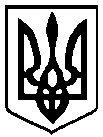 